ПРАВИЛНИК О КУћНОМ РЕДУ И КОДЕКС ПОНАШАЊА  УЧЕНИКА Ученици су обавезни доћи пред школу 10-15 минута прије звона за улазак у школу.На знак звона за улазак ученици се обавезно редају испред зграде и улазе под контролом дежурних наставника.Након уласка ученици сачекају наставника у реду испред учионице.Ако ученик закасни на наставу обавезан је сачекати до краја часа испред школе или у холу.Уласком у учионицу ученици сједају на своја мјеста и припремају се за рад без галаме.Обавезни су носити у школу уџбенике, свеске и прибор према распореду часова.У школу се не смију доносити оштри предмети, петарде итд . За нестанак скупоцјених ствари, као што је накит, мобилни телефони и слично, школа није одговорна.На часовима се не шапуће и не коментарише, већ се прати рад и учи.Није дозвољено трчање и викање у школском објекту.Ученици су дужни чувати школске просторије и намјештај и није дозвољено шарати по њима.Ако ученик направи штету надокнаду врше његови родитељи.Кретање ходницима и степеништем врши се десном страном.За вријеме великог одмора није дозвољен излазак из школског дворишта на улицу.Из хигијенско-здравствених разлога није дозвољено узимати храну од нерегистрованих продавача на улици.Отпатке и смеће треба одлагати за вријеме одмора у корпе.По завршетку наставе ученици не треба да се задржавају у школском дворишту.Предсједник Школског одбора,Татјана ИветићКућни ред и кодекс понашања ученика1. Молим те, дођи на вријеме у школу.2. Поштуј своје наставнике/це.3. Учионица је твој други дом. Зато, чувај је!4. У   свијету  постоји   једно   царство,    у   њему    царује  другарство: ШКОЛА5. Слушај да би тебе неко слушао.6. Чувај  своје  ствари,  школски   намјештај  и      школска     учила.7. Учини своју учионицу уточиштем од свих брига.8. Школско двориште – огледало твог понашања.9. Служи се магичним ријечима    ХВАЛА,     МОЛИМ, ИЗВОЛИ, ИЗВИНИ и оствари своје снове.10. Пажња! Пажња! Откривена формула успјеха!       УЧЕЊЕ + РЕДОВНИ  РАД =                          11. За вријеме наставе искључи  мобилни телефон.12. Природна љепота је IN ! Шминка и накит су ОUT!   Предсједник Школског одбора,Татјана ИветићКада улазимо у просторију поздравимо се са свимаОстављамо своје ствари на полицеКада једно од нас прича остали слушајуНакон игре ствари стављамо на своје мјестоУвијек питамо одрасле када желимо ићи у тоалетОбавезно перемо руке прије и послије јелаЗа вријеме јела не причамо гласно и не сметамо другимаКористимо сапун и папир за руке само када нам је потребанНе ударамо сеНе ругамо се другимаНе сметамо никоме када се нешто ради или учиСтанемо у ред када идемо на наставу или требамо ићи кућиСвоје ципеле остављамо у наше ормариће и узимамо папучеПоздравимо се са родитељимаУ нашој просторији сачекамо на улазу и кажемо своје име и презиме   Предсједник Школског одбора,Татјана Иветић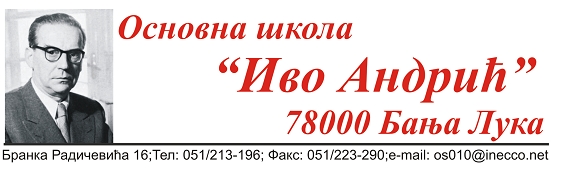 П Р А В И Л Н И КО КУЋНОМ РЕДУ И КОДЕКС ПОНАШАЊА ЗА УЧЕНИКЕОСНОВНЕ ШКОЛЕ ''ИВО АНДРИЋ'' БАЊА ЛУКАБања Лука, 30.12.2009.године